ONLINE RECORDING SYSTEM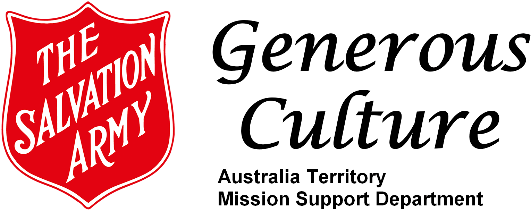                                      REQUEST FOR NEW USER [Forgotten Password:  Correctly answer Security Question and password is re-emailed]Signed:        Endorsed by:      [Corps Officer should complete and email form.  Email will act as authorisation]Email completed form to:  generous.culture@salvationarmy.org.auUSER DETAILSSalutation: [Rank or Mr/Mrs/Miss]First Name:Surname:Email: [Reports & messages will be sent to this email]ACCESS DETAILS REQUIREDData Entry LevelCorps Recorder LevelCorps:Division - Area:Territory:Australia TerritoryDate:Password Security Question: [i.e. What is first pet’s name? or other question]Answer to Security Question: